Stuur het aanvraag formulier naar info@mvrf.nl 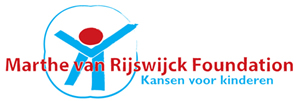 Aanvraagformulier Marthe van Rijswijck FoundationLet op!!!Uw komt enkel in aanmerking voor ondersteuning van de MvRF als uw project in het verleden succesvol is gesteund door ons. Het project moet bijdragen aan een toekomst voor kinderen. Kinderen dienen de primaire doelgroep van het project te zijnDe MvRF vergoedt geen exploitatie kostenDe MvRF ondersteunt enkel projecten die kunnen worden afgerond Aanvraagformulier Marthe van Rijswijck FoundationLet op!!!Uw komt enkel in aanmerking voor ondersteuning van de MvRF als uw project in het verleden succesvol is gesteund door ons. Het project moet bijdragen aan een toekomst voor kinderen. Kinderen dienen de primaire doelgroep van het project te zijnDe MvRF vergoedt geen exploitatie kostenDe MvRF ondersteunt enkel projecten die kunnen worden afgerond Aanvraagformulier Marthe van Rijswijck FoundationLet op!!!Uw komt enkel in aanmerking voor ondersteuning van de MvRF als uw project in het verleden succesvol is gesteund door ons. Het project moet bijdragen aan een toekomst voor kinderen. Kinderen dienen de primaire doelgroep van het project te zijnDe MvRF vergoedt geen exploitatie kostenDe MvRF ondersteunt enkel projecten die kunnen worden afgerond Aanvraagformulier Marthe van Rijswijck FoundationLet op!!!Uw komt enkel in aanmerking voor ondersteuning van de MvRF als uw project in het verleden succesvol is gesteund door ons. Het project moet bijdragen aan een toekomst voor kinderen. Kinderen dienen de primaire doelgroep van het project te zijnDe MvRF vergoedt geen exploitatie kostenDe MvRF ondersteunt enkel projecten die kunnen worden afgerond 